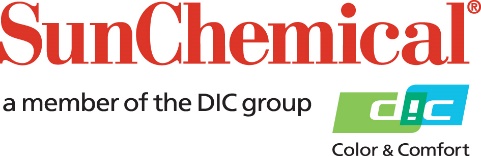 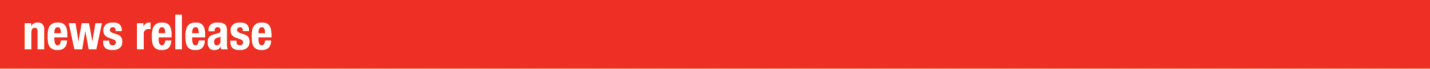 PR Contacts:					Begoña Louro, Sun Chemical		Sirah Awan, AD Communications, UK  +49 (0)152 2292 2292			 +44 (0) 1372 460542begona.louroluana@sunchemical.com 	sawan@adcomms.co.uk  			Sun Chemical sottolinea l'impegno verso la qualità e il rispetto delle regolamentazioni nell'industria tessile attraverso la certificazione dei propri inchiostri e l’adempimento al Quadro Chemicals to Zero di ZDHCSOUTH NORMANTON, REGNO UNITO – Settembre, 29, 2023 – Sun Chemical avanza nella sua costante dedizione alla qualità, alla sostenibilità e alla conformità nell'industria tessile attraverso il conseguimento di importanti certificazioni per i propri inchiostri.Negli ultimi anni, l'industria tessile ha compiuto progressi significativi nella eliminazione di sostanze chimiche pericolose dalla sua catena di approvvigionamento. Sun Chemical ha perseguito attivamente certificazioni che offrono chiarezza ai clienti riguardo alla conformità degli inchiostri e alla gestione di prodotti chimici.Certificazione OEKO-TEX® ECO PASSPORTTra queste certificazioni c'è l'OEKO-TEX® ECO PASSPORT, una distinzione unica che va oltre la valutazione dei prodotti stampati finiti, fornendo ai clienti una maggiore sicurezza nell'uso degli inchiostri. Sun Chemical ha collaborato con TESTEX AG, un'organizzazione indipendente per test e certificazioni approvata da OEKO-TEX con sede in Svizzera, per convalidare diverse serie dei suoi inchiostri. I prodotti di Sun Chemical che hanno ottenuto la certificazione ECO PASSPORT da parte di OEKO-TEX, comprendono una vasta gamma di inchiostri reattivi e di sublimazione, tra cui Xennia® Amethyst Evo®, ElvaJet® Topaz e ElvaJet® Opal. Questi inchiostri non hanno restrizioni nell’utilizzo e non richiedono una nuova verifica per la conformità allo Standard 100 di OEKO-TEX, semplificando la catena di approvvigionamento per i clienti.Quadro Chemicals to Zero di ZDHCL'inclusione di Sun Chemical nel Quadro Chemicals to Zero di ZDHC sottolinea ulteriormente l'impegno dell'azienda verso l'eccellenza nella gestione chimica. Il Quadro CtZ, un'iniziativa di ZDHC, mira a promuovere una gestione responsabile delle sostanze chimiche nell'industria dell'abbigliamento, delle calzature, del cuoio e del tessile. Attraverso un impegno meticoloso e test approfonditi, Sun Chemical ha ottenuto la certificazione di livello 3 di ZDHC per una serie di prodotti, guadagnando così la designazione di "Progressive" nel nuovo quadro CtZ.Il Dr. Paul Wallace, Technology & Regulatory Manager di Sun Chemical, commenta: "La nostra inclusione nel Quadro Chemicals to Zero di ZDHC è una testimonianza della nostra costante ricerca verso uno sviluppo sostenibile e di una gestione meticolosa delle sostanze chimiche. Con il conseguimento della certificazione di livello 3 di ZDHC, confermiamo il nostro impegno nella produzione di inchiostri che rispettano gli standard più elevati di qualità e responsabilità ambientale".Standard Globale per Tessuti OrganiciInoltre, l'impegno di Sun Chemical per la conformità si estende allo Standard Globale per Tessuti Organici (GOTS), per tutti gli inchiostri reattivi e la maggior parte dei colori per gli inchiostri acidi che ottengono la certificazione GOTS. Questa certificazione garantisce il mantenimento dello stato organico dei prodotti finiti stampati con le tinte Xennia Amethyst Evo e Xennia Amethyst RC, offrendo una maggiore tranquillità ai clienti attenti all'ambiente.Simon Daplyn, Manager del Marketing dei Prodotti di Sun Chemical, commenta: "L'industria tessile sta evolvendo rapidamente, e Sun Chemical riconosce la necessità di dare priorità alla sicurezza dei prodotti, alla responsabilità ambientale e alla conformità. Sun Chemical dispone di un team dedicato alla regolamentazione e alle conformità degli inchiostri digitali per supportare le esigenze dei clienti e orientare l'innovazione verso l’adempimento regolamentare, la sostenibilità e il miglioramento continuo nella riduzione delle sostanze chimiche che potrebbero essere dannose per l'utente e l'ambiente".I successi di Sun Chemical nelle certificazioni di inchiostri e nell'inclusione nel Quadro Chemicals to Zero di ZDHC consolidano la posizione dell'azienda come leader nella qualità, nella conformità e nella sostenibilità nell'industria tessile.Per ulteriori informazioni, visita: www.sunchemical.com/digital-textile-regulatory-compliance.Xennia, Amethyst Evo e ElvaJet sono marchi registrati o marchi commerciali di Sun Chemical Corporation negli Stati Uniti e/o in altri paesi.FINEA proposito di Sun ChemicalSun Chemical, un membro del gruppo DIC, è un produttore leader di imballaggi e soluzioni grafiche, tecnologie di visualizzazione e colore, prodotti funzionali, materiali elettronici e prodotti per l'industria automobilistica e sanitaria. Insieme a DIC, Sun Chemical lavora costantemente per promuovere e sviluppare soluzioni sostenibili per superare le aspettative dei clienti e migliorare il mondo che ci circonda. Con un fatturato annuo combinato di oltre 8,5 miliardi di dollari e oltre 22.000 dipendenti in tutto il mondo, le società del gruppo DIC supportano una vasta gamma di clienti globali.Sun Chemical Corporation è una consociata di Sun Chemical Group Coöperatief U.A., Paesi Bassi, e ha sede a Parsippany, New Jersey, USA. Per ulteriori informazioni, visitare il nostro sito Web all'indirizzo www.sunchemical.com o connettersi con noi su LinkedIn o Instagram.